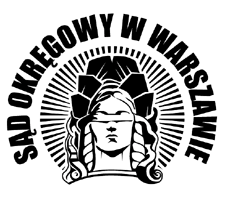 ZARZĄDZENIE NR      /2023PREZESA SĄDU OKRĘGOWEGO W WARSZAWIE z dnia          października 2023 r.W związku ze zwiększonym prawdopodobieństwem wpływu wniosków o zastosowanie środków zapobiegawczych w postaci tymczasowego aresztowania, zażaleń na zatrzymanie oraz spraw w postępowaniu przyspieszonym karnym i wykroczeniowym w ilości przekraczającej zwykłe możliwości sądu właściwego miejscowo, na podstawie art. 22 § 2 ustawy z dnia 27 lipca 2001r. Prawo o ustroju sądów powszechnych (tj. Dz. U. z 2023 r. poz. 217 ze zm.) w zw. z art. 250 § 2 ustawy z dnia 6 czerwca 1997 r. Kodeks postepowania karnego (tj. Dz. U. z 2022 r. poz. 1375 ze zm.) oraz w zw. z § 383 rozporządzenia Ministra Sprawiedliwości z dnia 18 czerwca 2019r. Regulamin urzędowania sądów powszechnych (Dz. U. z 2022 r. poz. 2514 ze zm.) zarządzam:§ 1.Podjęcie przez Prezesów sądów rejonowych działających w okręgu Sądu Okręgowego w Warszawie działań mających na celu wzmocnienie w sądach w dniach 11-13 listopada 2023 r. obsady sędziów dyżurnych przy rozpoznawaniu wniosków o zastosowanie środków zapobiegawczych w postaci tymczasowego aresztowania, zażaleń na zatrzymanie oraz spraw w postępowaniu przyspieszonym karnym i wykroczeniowym.§ 2.Zapewnienie w dniach 11-13 listopada 2023 r., jak najpełniejszej obsady sędziów pionów karnych do rozpoznawania wniosków i spraw wskazanych w § 1 § 3.Wprowadzenie następującej kolejności sądów rejonowych działających w okręgu Sądu Okręgowego w Warszawie do rozpoznania wniosków o zastosowanie środków zapobiegawczych w postaci tymczasowego aresztowania na wypadek, gdy sąd właściwy miejscowo, z uwagi na liczbę tych spraw, nie będzie w stanie ich rozpoznać w ustawowym terminie:dla Sądu Rejonowego dla Warszawy-Śródmieścia w Warszawie:Sąd Rejonowy dla Warszawy-Mokotowa w Warszawie,Sąd Rejonowy dla Warszawy-Woli w Warszawie,Sąd Rejonowy dla Warszawy-Żoliborza w Warszawie,Sąd Rejonowy dla m.st. Warszawy w Warszawie, Sąd Rejonowy w Piasecznie, Sąd Rejonowy w Grodzisku Mazowieckim,Sąd Rejonowy w Pruszkowie, dla Sądu Rejonowego dla m.st. Warszawy w Warszawie:Sąd Rejonowy dla Warszawy-Woli w Warszawie,Sąd Rejonowy dla Warszawy-Żoliborza w Warszawie,Sąd Rejonowy dla Warszawy-Mokotowa w Warszawie, Sąd Rejonowy dla Warszawy-Śródmieścia w Warszawie,Sąd Rejonowy w Piasecznie, Sąd Rejonowy w Grodzisku Mazowieckim,Sąd Rejonowy w Pruszkowie,dla Sądu Rejonowego dla Warszawy-Woli w Warszawie:Sąd Rejonowy dla Warszawy-Żoliborza w Warszawie,Sąd Rejonowy dla Warszawy-Mokotowa w Warszawie, Sąd Rejonowy dla m.st. Warszawy w Warszawie,Sąd Rejonowy dla Warszawy-Śródmieścia w Warszawie,Sąd Rejonowy w Pruszkowie,Sąd Rejonowy w Grodzisku Mazowieckim,Sąd Rejonowy w Piasecznie;dla Sądu Rejonowego dla Warszawy-Żoliborza w Warszawie:Sąd Rejonowy dla Warszawy-Woli w Warszawie,Sąd Rejonowy dla Warszawy-Mokotowa w Warszawie, Sąd Rejonowy dla m.st. Warszawy w Warszawie,Sąd Rejonowy dla Warszawy-Śródmieścia w Warszawie,Sąd Rejonowy w Pruszkowie,Sąd Rejonowy w Grodzisku Mazowieckim,Sąd Rejonowy w Piasecznie;dla Sądu Rejonowego dla Warszawy-Mokotowa w Warszawie:Sąd Rejonowy dla Warszawy-Woli w Warszawie,Sąd Rejonowy dla Warszawy-Żoliborza w Warszawie,Sąd Rejonowy dla m.st. Warszawy w Warszawie, Sąd Rejonowy dla Warszawy-Śródmieścia w Warszawie,Sąd Rejonowy w Piasecznie;Sąd Rejonowy w Pruszkowie,Sąd Rejonowy w Grodzisku Mazowieckim,dla Sądu Rejonowego w Pruszkowie:Sąd Rejonowy w Grodzisku Mazowieckim, Sąd Rejonowy w Piasecznie,Sąd Rejonowy dla Warszawy-Żoliborza w Warszawie, Sąd Rejonowy dla Warszawy-Woli w Warszawie,Sąd Rejonowy dla Warszawy-Mokotowa w Warszawie,Sąd Rejonowy dla m.st. Warszawy w Warszawie, Sąd Rejonowy dla Warszawy-Śródmieścia w Warszawie,dla Sądu Rejonowego w Grodzisku Mazowieckim:Sąd Rejonowy w Pruszkowie,Sąd Rejonowy w Piasecznie,Sąd Rejonowy dla Warszawy-Żoliborza w Warszawie, Sąd Rejonowy dla Warszawy-Woli w Warszawie,Sąd Rejonowy dla Warszawy-Mokotowa w Warszawie,Sąd Rejonowy dla m.st. Warszawy w Warszawie, Sąd Rejonowy dla Warszawy-Śródmieścia w Warszawie,dla Sądu Rejonowego w Piasecznie:Sąd Rejonowy w Grodzisku Mazowieckim, Sąd Rejonowy w Pruszkowie,Sąd Rejonowy dla Warszawy-Mokotowa w Warszawie, Sąd Rejonowy dla Warszawy-Woli w Warszawie,Sąd Rejonowy dla Warszawy-Żoliborza w Warszawie,Sąd Rejonowy dla m.st. Warszawy w Warszawie, Sąd Rejonowy dla Warszawy-Śródmieścia w Warszawie.§ 4.Warunkiem skierowania wniosków o zastosowanie środków zapobiegawczych w postaci tymczasowego aresztowania do kolejnego sądu zgodnie z kolejnością wskazaną w § 3 jest zaistnienie wypadku, w którym z powodu liczby spraw przydzielonych do rozpoznania, wniosku takiego nie będzie w stanie rozpoznać już żaden z sędziów w danym sądzie rejonowym.§ 5.1. O zaistnieniu wypadku określonego w § 4, prezes właściwego sądu rejonowego lub upoważniony przez niego sędzia, niezwłocznie zawiadamia osobę wyznaczoną do koordynowania rozdziału spraw pomiędzy sądy rejonowe, a ten zawiadamia o tym właściwe organy prokuratury oraz prezesa sądu rejonowego wyznaczonego do rozpoznania wniosku               w następnej kolejności.2. Osobą koordynującą, o której mowa w ust. poprzedzającym wyznaczam Wiceprezesa ds. karnych Sądu Okręgowego w Warszawie sędziego Radosława Lenarczyka, z prawem do udzielania dalszych upoważnień.§ 6.Zarządzenie wchodzi w życie z dniem podpisania. Joanna Przanowska-Tomaszek